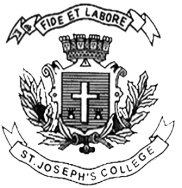 ST. JOSEPH’S COLLEGE (AUTONOMOUS), BANGALORE-27B.VOC. VISUAL MEDIA AND FILMMAKING - II SEMESTER END SEMESTER EXAMINATION: JULY 2022VOF 2321 - Interpersonal CommunicationTime - 2 hrs		    					Max Marks - 60This paper contains TWO printed page and TWO partsPART AAnswer any Six of the following in 150-200 words each. 		(6x5=30)(Give examples for all the answers based on communication patterns discussed in class.)Two components of feedbackIndividual perceptionsPersonalityCultureNon-verbal communication as behaviourStyles and trends in communicationActor and observer in non-verbal communicationInterpersonal distances in a communication Interrogation in communicationRelationships in an interpersonal communicationAnswer both the questions in 300 words each. Think and reflect on the questions given to arrive at an answer before you write. 	(2x15=30)Beyond doubt, humour is a very complex phenomenon involving cognitive, emotional, physiological and social aspects (Martin 2006; Martin and Kuiper, 2016). It is neither surprising that humour research has spilled over into fields of psychology like personality, emotion and motivation, nor that there is such a diverse range of conceptualisations of sense of humour. However, the idea of humour as a communicative or social skill is still relatively novel, perhaps because we tend to think of it as a relatively stable expression of personality. Unless we are planning a career as a professional comedian, we tend not to think of humour as something that needs nurturance and cultivation. The above paragraph is from a book chapter by May McCreaddie and John Harrison from the book Handbook of Communication Skills (published by Taylor and Francis).Answer the following questions after thoroughly reading this paragraph.Why do you think humour is an important component in interpersonal communication?State an example where you would be using humour effectively in a communication processIdentify two characters from your favourite novel/film/web-series/cartoon whom you consider as a role model while interacting with your friends and colleagues. Explain their relationship with each other and how their interpersonal communication has influenced you. 